          firma SVOBODA – Lučice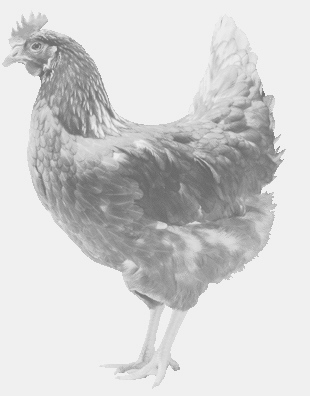  drůbežárna Mírovka, Vadín, 569489358, 777989857CHOVNÉ KUŘICE  barva červená a černáStáří:    17 týdnůCena:   150,- Kč/kusPátek 9. března 2018v 17.10 h. – Chlenyna návsiMožno objednat: 569 489 358svoboda.lucice@seznam.cz